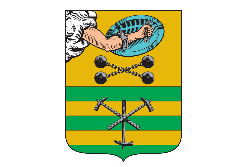 РЕСПУБЛИКА КАРЕЛИЯКОНТРОЛЬНО-СЧЕТНАЯ ПАЛАТАПЕТРОЗАВОДСКОГО ГОРОДСКОГО ОКРУГА    ПРИКАЗ № 71-р                                                                                 	 от 05 ноября 2019 годаОб утверждении Положения о порядке сообщениямуниципальными служащими Контрольно-счетной палаты Петрозаводского городского округа о получении подарка в связи с их должностным положением или исполнением ими служебных (должностных) обязанностей,сдачи и оценки подарка, реализации (выкупе) и зачислениясредств, вырученных от его реализации.	В соответствии с частью 2 статьи 575 Гражданского кодекса Российской Федерации, подпунктом «а» пункта 4 Национального плана противодействия коррупции на 2012-2013 годы, утвержденного Указом Президента Российской Федерации от 13.03.2012 № 297 «О Национальном плане противодействия коррупции на 2012-2013 годы и внесении изменений в некоторые акты Президента Российской Федерации по вопросам противодействия коррупции», в целях реализации постановления Правительства Российской Федерации от 09.01.2014 № 10 «О порядке сообщения отдельными категориями лиц о получении подарка в связи с их должностным положением или исполнением ими служебных (должностных) обязанностей, сдачи и оценки подарка, реализации (выкупа) и зачисления средств, вырученных от его реализации»1. Утвердить Положение о порядке сообщения муниципальными служащими Контрольно-счетной палаты Петрозаводского городского округа о получении подарка в связи с их должностным положением или исполнением ими служебных (должностных) обязанностей, сдачи и оценки подарка, реализации (выкупе) и зачисления средств, вырученных от его реализации.2. Ознакомить муниципальных служащих Контрольно-счетной палаты Петрозаводского городского округа с настоящим приказом.3. Контроль за исполнением настоящего приказа оставляю за собой. Председатель Контрольно-счетной палатыПетрозаводского городского округа                                                         А.В. ГригорьевУтверждено приказомКонтрольно-счетной палатыПетрозаводского городскогоокруга от 05.11.2019 № 71-рПоложение о порядке сообщения муниципальными служащими Контрольно-счетной палаты Петрозаводского городского округа о получении подарка в связи с их должностным положением или исполнением ими служебных (должностных) обязанностей, сдачи и оценки подарка, реализации (выкупе) и зачисления средств, вырученных от его реализацииНастоящие Положение определяет порядок сообщения муниципальными служащими Контрольно-счетной палаты Петрозаводского городского округа (далее - муниципальные служащие) о получении подарка в связи с протокольными мероприятиями, служебными командировками и другими официальными мероприятиями, участие в которых связано с их должностным положением или исполнением ими служебных (должностных) обязанностей, порядок сдачи, оценки подарка, реализации (выкупа) и зачисления средств, вырученных от его реализации.Для целей настоящего Положения используются следующие понятия:«подарок, полученный в связи с протокольными мероприятиями, служебными командировками и другими официальными мероприятиями» - подарок, полученный муниципальным служащим от физических (юридических) лиц, которые осуществляют дарение исходя из должностного положения одаряемого или исполнения им служебных (должностных) обязанностей, за исключением канцелярских принадлежностей, которые в рамках протокольных мероприятий, служебных командировок и других официальных мероприятий предоставлены каждому участнику указанных мероприятий в целях исполнения им своих служебных (должностных) обязанностей, цветов и ценных подарков, которые вручены в качестве поощрения (награды);«получение подарка в связи с протокольными мероприятиями, служебными командировками и другими официальными мероприятиями, участие в которых связано с исполнением служебных (должностных) обязанностей» - получение муниципальным служащим лично или через посредника от физических (юридических) лиц подарка в рамках осуществления деятельности, предусмотренной должностным регламентом, а также в связи с исполнением служебных (должностных) обязанностей в случаях, установленных федеральными законами и иными нормативными актами, определяющими особенности правового положения и специфику профессиональной служебной деятельности муниципального служащего.Муниципальные служащие обязаны в порядке, предусмотренном настоящим Положением, уведомлять Контрольно-счетную палату Петрозаводского городского округа (далее – Контрольно-счетная палата) обо всех случаях получения подарка в связи с протокольными мероприятиями, служебными командировками и другими официальными мероприятиями, участие в которых связано с исполнением ими служебных (должностных) обязанностей.Уведомление о получении подарка в связи с протокольными мероприятиями, служебными командировками и другими официальными мероприятиями, участие в которых связано с исполнением служебных (должностных) обязанностей (далее - уведомление), составленное по форме согласно Приложению № 1 к настоящему Положению, представляется муниципальным служащим не позднее трех рабочих дней со дня получения подарка.В случае если подарок получен во время служебной командировки, уведомление представляется не позднее трех рабочих дней со дня возвращения лица, получившего подарок, из служебной командировки.При невозможности подачи уведомления в сроки, указанные в абзацах первом и втором настоящего пункта, по причине, не зависящей от муниципального служащего, оно представляется не позднее следующего дня после ее устранения.Уведомление составляется в двух экземплярах, один из которых передается в Контрольно-счетную палату и подлежит регистрации в журнале регистрации уведомлений (Приложение № 2 к настоящему Положению), а другое в течение рабочего дня (с отметкой о регистрации) возвращается муниципальному служащему, представившему уведомление.Определить инспектора аппарата, в компетенцию которого входит ведение делопроизводства Контрольно-счетной палаты, уполномоченным принимать уведомления о получении подарка, предусмотренные пунктом 4 настоящего Положения, от муниципальных служащих.Подарок, стоимость которого подтверждается документами и превышает три тысячи рублей либо стоимость которого получившему его муниципальному служащему неизвестна, сдается материально ответственному лицу Контрольно-счетной палаты, которое принимает его на хранение по акту приема-передачи, составленному по форме согласно Приложению № 3 к настоящему Положению не позднее пяти рабочих дней со дня регистрации уведомления в соответствующем журнале. К акту прилагаются документы (при их наличии), подтверждающие стоимость подарка (кассовый чек, товарный чек, иной документ об оплате (приобретении) подарка).Подарки, полученные муниципальными служащими в связи с протокольными мероприятиями, служебными командировками и другими официальными мероприятиями, признаются собственностью Петрозаводского городского округа.До передачи подарка по акту приема-передачи ответственность в соответствии с законодательством Российской Федерации за утрату или повреждение подарка несет муниципальный служащий, получивший подарок.Инспектору аппарата, в компетенцию которого входит ведение делопроизводства Контрольно-счетной палаты обеспечить:прием и регистрацию уведомлений;передачу второго экземпляра уведомления в постоянно действующую Комиссию по поступлениям и выбытиям активов (далее – Комиссия) в течение одного рабочего дня с момента регистрации уведомления;прием подарка по акту приема – передачи и передачу на хранение материально ответственному лицу Контрольно-счетной палаты;прием от муниципальных служащих заявления на имя представителя нанимателя (работодателя) о намерении выкупить подарок;организацию оценки стоимости подарка для реализации (выкупа) и уведомления в письменной форме муниципальных служащих, подавших заявление о намерении выкупить подарок, о результатах оценки;передачу вторых экземпляров акта приема – передачи подарков главному специалисту – главному бухгалтеру Контрольно-счетной палаты в течении одного рабочего дня с момента его подписания;обеспечить подготовку и передачу главному специалисту – главному бухгалтеру Контрольно-счетной палаты необходимой информации о стоимости подарка в целях принятия его к бухгалтерскому учету.Определение стоимости подарка в целях принятия его на бухгалтерский учет в порядке, установленном законодательством Российской Федерации, осуществляется постоянно действующей Комиссией на основе рыночной цены, действующей на дату принятия к учету подарка, или цены на аналогичную материальную ценность в сопоставимых условиях с привлечением при необходимости субъектов оценочной деятельности.Муниципальный служащий, сдавший подарок, вправе его выкупить, направив не позднее двух месяцев со дня сдачи подарка на имя Председателя Контрольно-счетной палаты соответствующее заявление, составляемое в свободной форме.По ходатайству Председателя Контрольно-счетной палаты, в течение трех месяцев со дня поступления заявления, указанного в пункте 12 настоящего Положения, инспектор аппарата, в компетенцию которого входит ведение делопроизводства Контрольно-счетной палаты организует оценку стоимости подарка для реализации (выкупа) и уведомляет в письменной форме муниципального служащего, подавшего заявление, после чего в течение месяца муниципальный служащий-заявитель выкупает подарок по установленной в результате оценки стоимости либо отказывается от выкупа. В случае выкупа подарка и перечисления денежных средств в доход бюджета Петрозаводского городского округа, материальное ответственное лицо учреждения передает по акту и документам об оплате, выкупленный подарок муниципальному служащему.Подарок, в отношении которого не поступило заявление, указанное в пункте 12 настоящего Положения, может использоваться для обеспечения деятельности Контрольно-счетной палаты. В случае нецелесообразности использования подарка Контрольно-счетная палата обеспечивает реализацию подарка посредством проведения торгов в порядке, установленном законодательством Российской Федерации. Оценка стоимости подарка для реализации (выкупа), предусмотренная пунктами 13 и 15 настоящего Положения, осуществляется субъектами оценочной деятельности в соответствии с законодательством Российской Федерации об оценочной деятельности.В случае если подарок не выкуплен и (или) не реализован, Председатель Контрольно-счетной палаты принимает решение о повторной реализации подарка, либо о его безвозмездной передаче на баланс благотворительной организации, или иной организации, либо о его уничтожении в соответствии с законодательством Российской Федерации.Средства, полученные от реализации (выкупа) подарка, зачисляются в доход бюджета Петрозаводского городского округа в порядке, установленном бюджетным законодательством Российской Федерации.Приложение № 1к Положению о порядке сообщения муниципальными служащими Контрольно-счетной палаты Петрозаводского городского округа о получении подарка в связи с их должностным положением или исполнением ими служебных (должностных) обязанностей, сдачи и оценки подарка, реализации (выкупе) и зачисления средств, вырученных от его реализации.Уведомление о получении подарка                                                  Инспектору аппарата________________________                                                 от ________________________________________                                                ___________________________________________                                                                     (ф.и.о., занимаемая должность)       Уведомление о получении подарка от «__» ____________ 20__ г.    Извещаю о получении______________________________________________                                         (дата получения)подарка(ов) на _________________________________________________________________________________________________________________________                    (наименование протокольного мероприятия, служебной                  командировки, другого официального мероприятия, место                                    и дата проведения)Лицо, представившееуведомление          _________ _____________________ «__» _________ 20__ г.                                 (подпись) (расшифровка подписи)Лицо, принявшееуведомление          _________ _____________________ «__» _________ 20__ г.                                 (подпись) (расшифровка подписи)Регистрационный номер в журнале регистрации уведомлений ______________«____» ___________ 20__ г.--------------------------------<*> Заполняется при наличии документов, подтверждающих стоимость подарка.Приложение № 2к Положению о порядке сообщения муниципальными служащими Контрольно-счетной палаты Петрозаводского городского округа о получении подарка в связи с их должностным положением или исполнением ими служебных (должностных) обязанностей, сдачи и оценки подарка, реализации (выкупе) и зачисления средств, вырученных от его реализации.Журналрегистрации уведомлений о получении подарковв связи с протокольными мероприятиями, служебнымикомандировками и другими официальными мероприятиями--------------------------------<*> Заполняется при наличии документов, подтверждающих стоимость подарка.<**> Комиссия по поступлению и выбытию активов. Приложение № 3к Положению о порядке сообщения муниципальными служащими Контрольно-счетной палаты Петрозаводского городского округа о получении подарка в связи с их должностным положением или исполнением ими служебных (должностных) обязанностей, сдачи и оценки подарка, реализации (выкупе) и зачисления средств, вырученных от его реализации.Акт приема-передачи подарка № ________Мы, нижеподписавшиеся, составили настоящий акт о том, что________________________________________________________________                                                     (Ф.И.О., занимаемая должность)сдал(принял) _______________________________________________________ (Ф.И.О. ответственного лица, занимаемая должность)принял(передал)подарок:Документы, прилагаемые к подарку:1._______________________________________________2._______________________________________________3._______________________________________________      Принял (передал)                                                      Сдал(принял) ________ ____________________ _________ _______________________ (подпись)        (расшифровка подписи)            (подпись)             (расшифровка подписи) Принято к учету_____________________________________________________ Исполнитель ________ ___________________ "____"_________20__г.                          (подпись)  (расшифровка подписи) ------------------------------- *Заполняется при наличии документов, подтверждающих стоимость подаркаНаименование подаркаХарактеристика подарка, его описаниеКоличество предметовСтоимость в рублях <*>1.2.3.Итого№ п/пДата регистрацииФ.И.О., должность лица, представившего уведомлениеНаименование подаркаСтоимость подарка <*>Подпись лица, представившего уведомлениеФ.И.О., должность лица, принявшего уведомлениеПодпись лица, принявшего уведомлениеОтметка о передаче уведомления в Комиссию <**>Отметка о передаче копии уведомления материально ответственному лицу123Наименование подаркаХарактеристика подарка, его описаниеКоличество предметовСтоимость в рублях*